Dear Parents and elementary volleyball players,Summer is upon us and that means it is time for some summer fun and volleyball.  We will be hosting a volleyball camp for grades 3-6 on June 29th and June 30th.  The camp will be held from 9-12 each day and will include a t-shirt.  Cost of the camp will be $25.  Please return the bottom portion of this letter with payment to the high school principal’s office by June 8th so t-shirts can be ordered.  High school players will be assisting with the camp.Come join us for some fun.Coach NovickiCoach SellhorstName _________________________  Tshirt size _____________________Birthdate _________________ Grade Entering __________________Amount paid _____________I understand that summer camp coaches will not be responsible for injuries or loss of property while the previously named participant is participating.  I do hereby release Coach Novicki and Coach Sellhorst from all liability, including claims or suits in law or equity related to any bodily injury.  I realize the risks involved as a camp participant and I understand that I am responsible to pay any medical expenses which result from treatment as a result of the camp.Parent Signature and Date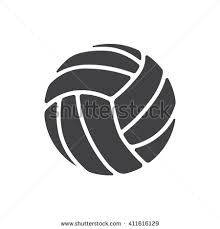 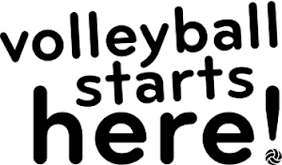 